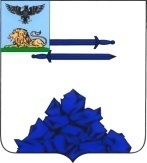 МУНИЦИПАЛЬНОЕ БЮДЖЕТНОЕ ДОШКОЛЬНОЕ ОБРАЗОВАТЕЛЬНОЕ  УЧРЕЖДЕНИЕ«ДЕТСКИЙ САД С.КУСТОВОЕЯКОВЛЕВСКОГО ГОРОДСКОГО ОКРУГА»ВЫПИСКА ИЗ ПРОТОКОЛА № 03ОБЩЕГО СОБРАНИЯ РАБОТНИКОВ УЧРЕЖДЕНИЯот 24марта  2020гприсутствует: 30человек (86%)отсутствует: 5 человек:-4 чел в отпуске-1 чел по больничному листу собрание правомочноПОВЕСТКА ДНЯ:Состояние работы детского дорожно-транспортного травматизма.Ответственный: заведующий Состояние работы по противопожарной безопасности.Ответственный: завхоз Благоустройство территории детского сада.Ответственный:завхоз Организация  питания в ДОУ.Ответственный: старшая медсестраОтчет о результатах самообследования за 2019 год.Ответственный: старший воспитательРассмотрение Положения «Правила приема, комплектования, перевода и отчисления воспитанников».Ответственный: заведующийРассмотрение должностных инструкций педагогов и младших воспитателей.Ответственный: заведующий  Рассмотрение  критерий по стимулированию педагога –психолога.Ответственный: заведующий 9.Выдвижение кандидатур от работников учреждения  в комиссию по урегулированию споров между участниками образовательных отношений. Ответственный: заведующий  РЕШЕНИЕ: 1.Проводить в системе занятия с детьми и консультации по профилактике ДДТТ.РЕШЕНИЕ: Строго соблюдать  противопожарные меры на рабочих местахОтветственный: Коллектив ДОУВоспитателям всех возрастных групп в системе проводить занятия с детьми и консультации для родителей по противопожарной безопасности.Ответственный: воспитатели всех возрастных групп.Срок: постоянно.       РЕШЕНИЕ1.Принять активное участие в благоустройстве территории.Срок: май-август 2020гОтветственный: завхоз РЕШЕНИЕ:Старшей медсестре   организовать контроль за питанием детей в детском саду на основании СанПин.Срок: постоянно.Постановили: Признать работу коллектива детского сада по итогам работы ДОУ за 2019 год положительной; Принять отчёт о результатах самообследования ДОУ за 2019 год.Представить отчет по самообследованию ДОУ за  2019 год на согласование Учредителю Срок: до 01.04.2020 г Разместить отчет по самообследованию ДОУ за  2019 год на официальном  сайте Учреждения .Ответственный: старший воспитатель Срок: до 20.04.2020 г.ПОСТАНОВИЛИ:Принять данное Положение «Правила приема, комплектования, перевода и отчисления воспитанников» с изменениями и дополнениями. Ответственный: заведующий Срок: до 20.04.2020 гПОСТАНОВИЛИ:Принять проект должностных  инструкций старшего воспитателя, воспитателя, музыкального руководителя, инструктора по физической культуре и младших воспитателей с изменениями и дополнениями и рекомендовать их к утверждению. срок 30.03.2020г   Ответственный : заведующийРЕШЕНИЕ:Принять проект  критериев по стимулированию для педагога – психолога и рекомендовать его к утверждению.Ответственный: заведующий Срок: Решение: Принять следующие кандидатуры в комиссию по урегулированию споров  от работников учреждения  и рекомендовать их к утверждению:  воспитатель  воспитатель   младший воспитатель   младший воспитатель   повар   инструктор по ФК  рабочий по зданиюПредседатель				Секретарь 				